Leerlingenraad : 27 mei 2019 WE HEBBEN ALS AFSLUITER LEKKERE HOTDOGS GEGETEN .DANKJEWEL VOOR DE FIJNE SAMENWERKING!Bespreken van afspraken vorige vergaderingen :Draadje aan de poort van het bos onderaan hangen zodat er geen ballen kunnen wegrollen? NEE, WOUT EN MATHIS GAAN DIT AAN MEESTER LUC VRAGEN Lagere School meer samen met Kleuterschool laten turnen? Jurre, Jana en Kaat vragen dit aan meester SvenHangen de bordjes er al aan de WC’s ? (door Ilona, Zia, Nand en juf Jacqueline)  = okIdeeën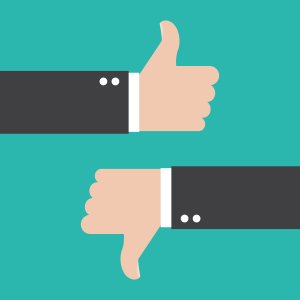 ja/neeVragen aan : Meester LucEigen juf/meester…. Door wie?4. Buiten eten op de kleuterspeelplaats 012NEE//5.Netten achter de goalen plaatsen. 012NEE//extra idee: groter tuinhuis voor zandbakgerief93JAAAN MEESTER LUCRAQUEL,WARRE EN LENE